      Book List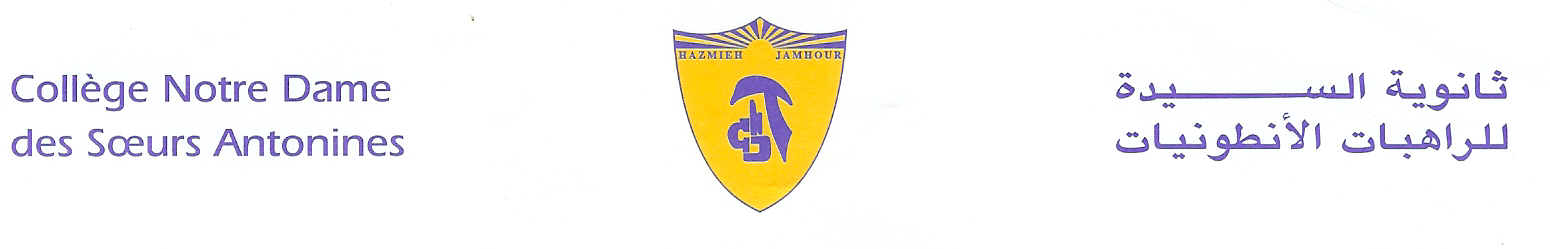      2019-2020									  Grade 11(secondary 2 sciences)Central themes- Heritage.Mathematics- Collection puissance- G11- ALAHLIA- Ed.2017Chemistry- National text book- sec2 sciences.Physics- National text book- Sec2 sciences.Life Science - National Textbook- Sec 2 sciences.Sociology- available at school.Economics- available at school.Philosophy- Documents from school.Espaces littéraires, 2ème année cycle secondaire, série scientifique, Hachette/ Antoine. الجغرافيا العلمية– الثانوي الثاني علمي- دار مكتبة حبيب- 2014.التاريخ العلمي الحديث-المرحلة الثانوية- السنة الثانية- فرع العلوم 2008.الأدب العربي للتعليم الثانوي السنة الثانية فرع العلوم - المركز التربوي- طبعة 2005.القواعد العربية- فرع العلوم السنة الثانية- المركز التربوي- 2005.التربية الوطنية والتنشئة المدنية – السنة الثانية- المركز التربوي للبحوث والإنماء- 1999.التعليم السيحي- في الكنيسة نحيا المسيح- الجزء الحادي عشر- السنة الثانوية الثانية- سلسلة طريق المحبة.للمطالعة:أقزام جبابرة- مارون عبود.Read wuthering Heights (summer)Macbeth- William Shakespeare (York Press)-modern prose.N.B: The grade of your summer reading will be counted with C1.Remark: We would like you to pay at the Antonine Sisters School-Jamhour the fees for stationary and for cultural activities (obligatory, cf.Cir053/19), and buy the school uniform starting from                                               Monday 9 till Friday 13 September 2019 from 8:30 a.m. till 13:30 p.m.The school, in collaboration with AMEDEAST, organizes on its campus a preparatory session to the SAT Examination that enables students to acquire admission to most anglophone universities.Hazmieh, Place Mar Tacla - Tel +961 5 45 32 33 / 45 32 34 - Cell +961 3 60 04 37 - Fax +961 5 45 77 99Jamhour, Rue EDL - Tel +961 5 76 90 27 / 76 90 28 - Cell +961 3 69 86 08 - Fax +961 5 76 84 15B.P. 45 201 Hazmieh, Liban - www.antonines-hazmieh.edu.lb - info@antonines-hazmieh.edu.lb